Plan of Leesland Park PO12 3PF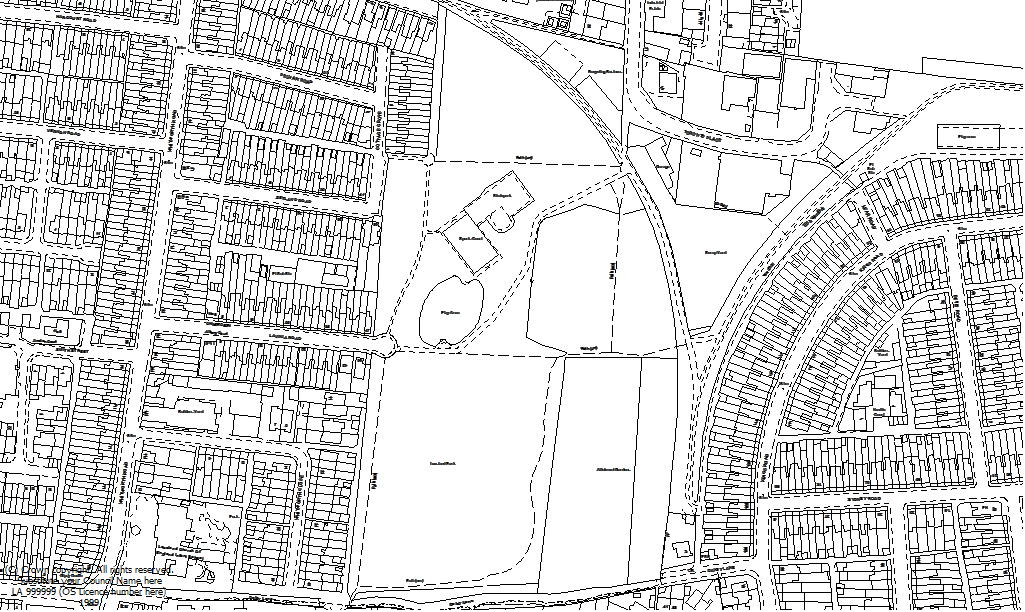 Plan of Leesland Road Play Area PO12 3NE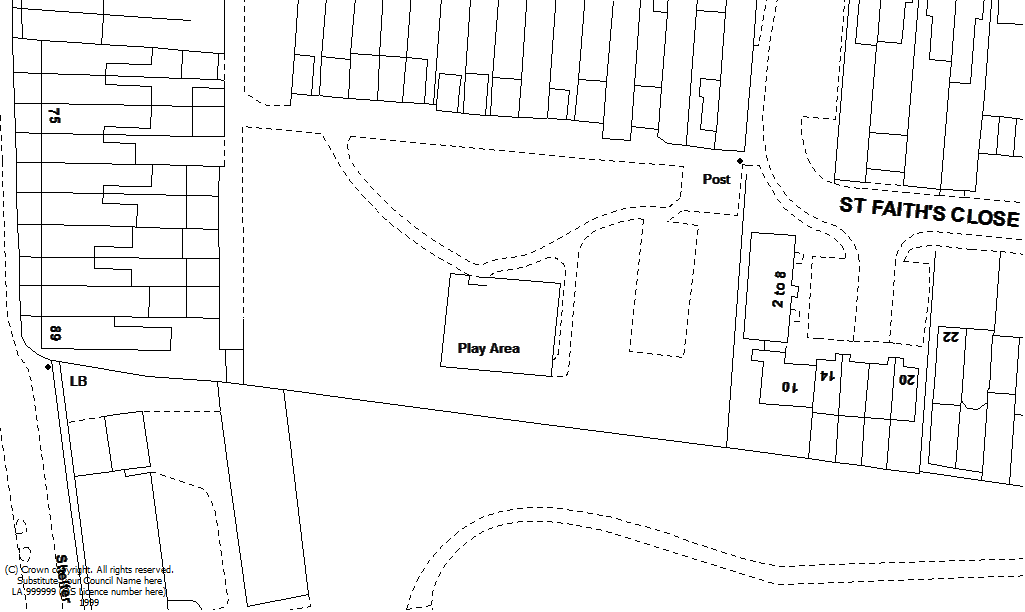 